Die Hausaufgaben bis 18 Nowember.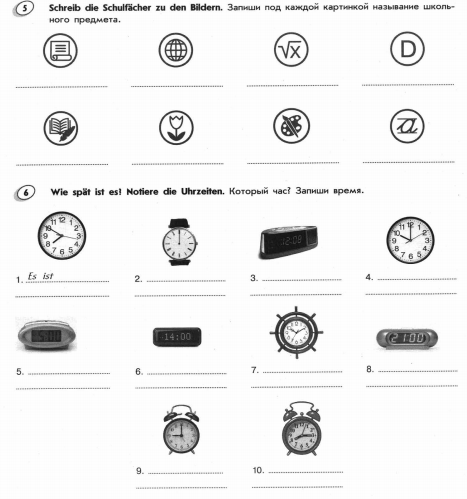 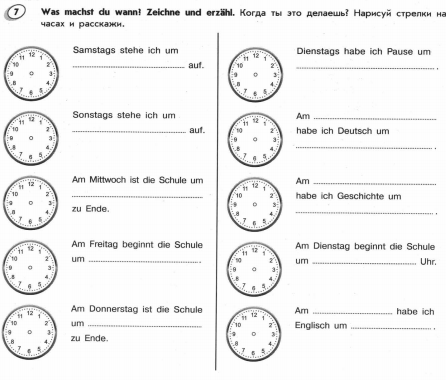 